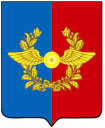 Российская ФедерацияИркутская областьУсольское районное муниципальное образованиеА Д М И Н И С Т Р А Ц И Я Городского поселенияСреднинского муниципального образованияОт 30.12.2019г.                      п. Средний                                 №  105П О С Т А Н О В Л Е Н И ЕО создании муниципального бюджетного учреждения культуры«Культурно-спортивный центр «Полёт»	В соответствии с Федеральным законом от 06.10.2003г. № 131-ФЗ "Об общих принципах организации местного самоуправления в Российской Федерации", руководствуясь статьей 9.2 Федерального закона от 12 января 1996 г. N 7-ФЗ "О некоммерческих организациях», руководствуясь ст.6, ст.47 Устава Среднинского муниципального образования, Администрация городского поселения Среднинского муниципального образованияП О С Т А Н О В Л Я Е Т:        1.Создать муниципальное бюджетное учреждение культуры «Культурно- спортивный центр «Полёт»        2. Утвердить Устав муниципального бюджетного учреждения культуры«Культурно-спортивный центр «Полёт». (прилагается)        3.Главному инспектору по делопроизводству, хранению и архивированию документов Сопленковой О.А. опубликовать данное постановление в газете «Новости» и разместить на официальном сайте Среднинского муниципального образования в информационно-телекоммуникационной  сети «Интернет»  по адресу: http:admsred@mail.ru          4. Контроль за исполнением настоящего постановления оставляю за собой.Глава городского поселенияСреднинского муниципального образования                                В.Д. БарчуковУСТАВ муниципального бюджетного учреждения культуры«Культурно-спортивный центр «Полёт» р.п. Средний 2019 г.1. Общие положенияПолное наименование учреждения– муниципального бюджетного учреждения культуры «Культурно-спортивный центр «Полёт» (далее по тексту- Учреждение).Сокращённое наименование учреждения: МБУК «КСЦ «Полёт».1.2. Учреждение является некоммерческой организацией.Организационно-правовая форма – муниципальное бюджетное учреждение культуры. Тип – бюджетное учреждение.1.3. Учреждение является юридическим лицом, имеет в оперативном управлении имущество, самостоятельный баланс. Учреждение не вправе открывать расчетные счета в кредитных организациях, за исключением случаев, определенных законодательством РФ.Учреждение имеет штамп, бланки со своим наименованием, круглую печать с полным наименованием Учреждения на русском языке.Учреждение от своего имени приобретает имущественные и личные неимущественные права и несет обязанности, выступает истцом и ответчиком в суде.Учреждение приобретает права юридического лица с момента его государственной регистрации.1.4. Учреждение отвечает по своим обязательствам всем находящимся у него на праве оперативного управления имуществом, в том числе приобретенным за счет доходов, полученных от приносящей доход деятельности, за исключением особо ценного движимого имущества, закрепленного за Учреждением собственником этого имущества или приобретенного бюджетным учреждением за счет средств, выделенных собственником его имущества, а также недвижимого имущества независимо от того, по каким основаниям оно поступило в оперативное управление Учреждения и за счет каких средств оно приобретено.По обязательствам Учреждения, связанным с причинением вреда гражданам, при недостаточности имущества Учреждения, на которое в соответствии с абзацем первым настоящего пункта может быть обращено взыскание, субсидиарную ответственность несет собственник имущества Учреждения.1.5. Учредителем и собственником имущества Учреждения является Среднинское муниципальное образование (далее - МО).Функции и полномочия учредителя и собственника Учреждения осуществляет Администрация Среднинского муниципального образования (далее – Учредитель).1.6. Место нахождения Учредителя: 665475, Российская Федерация, Иркутская область, Усольский район, р.п.Средний, улица 3-я Степная 1А.1.7. Место нахождения, юридический и фактический адрес Учреждения: 665475, Российская Федерация, Иркутская область, Усольский район, р.п.Средний ул. ДОС д.11 А.1.8. В своей деятельности Учреждение руководствуется Конституцией Российской Федерации, Гражданским кодексом Российской Федерации, Законом РФ "Основы законодательства Российской Федерации о культуре", Федеральным законом "О некоммерческих организациях", настоящим Уставом, другими правовыми актами.1.9. Учреждение обеспечивает открытость и доступность следующих документов (с учетом требований законодательства Российской Федерации о защите государственной тайны):1) учредительные документы Учреждения, в том числе внесенные в них изменения;2) свидетельство о государственной регистрации Учреждения;3) решение о создании Учреждения;4) решение Учредителя о назначении руководителя Учреждения;5) положения о филиалах, представительствах Учреждения;6) план финансово-хозяйственной деятельности Учреждения;7) годовая бухгалтерская отчетность Учреждения;8) сведения о проведенных в отношении Учреждения контрольных мероприятиях и их результатах;9) муниципальное задание на оказание услуг (выполнение работ).2. Предмет, цели и виды деятельности Учреждения2.1. Учреждение осуществляет свою деятельность, в том числе приносящую доход деятельность, в соответствии с предметом и целями, предусмотренными законодательством Российской Федерации, муниципальными правовыми актами МО и настоящим Уставом, путем выполнения работ, оказания услуг в сфере культуры и спорта.2.2. Предметом деятельности Учреждения является: -  удовлетворение потребностей населения в сохранении и развитии традиционного народного художественного творчества, любительского искусства, другой самодеятельной творческой инициативы и социально-культурной и спортивной активности. -   развитие современных форм организации культурного и спортивного досуга с учетом потребностей различных социально-возрастных групп поселка;- создание благоприятных условий для организации культурного досуга, спортивного развития и отдыха жителей поселка;- предоставление услуг социально-культурного, просветительского и развлекательного характера, доступных для широких слоев населения поселка; - осуществление мероприятий по работе с детьми и молодежью; 2.3. Учреждение создано МО для выполнения работ, оказания услуг в целях обеспечения реализации предусмотренных законодательством Российской Федерации полномочий органов местного самоуправления в сферах культуры, физической культуры и спорта: -создание условий для организации досуга и обеспечения жителей поселения услугами организаций культуры;- обеспечение условий для развития на территории поселения физической культуры, массового спорта, организация проведения официальных физкультурно-оздоровительных и спортивных мероприятий.2.4. Для достижения установленных настоящим Уставом целей Учреждение осуществляет следующие основные виды деятельности:- культурная, включая культурно-досуговую, культурно-массовую, социально-культурную;- спортивную;- информационно-просветительная;  - хозяйственная деятельность.2.5. Учреждение вправе осуществлять иные виды деятельности, включая приносящую доход, лишь постольку, поскольку это служит достижению целей, ради которых оно создано и соответствует целям создания Учреждения.2.6. Учреждение вправе в случаях, определенных Федеральным законодательством, сверхустановленного муниципального задания выполнять работы, оказывать услуги, относящиеся к его видам деятельности, предусмотренным настоящим Уставом, для граждан и юридических лиц за плату и на одинаковых при оказании одних и тех же услуг условиях.3. Имущество и финансы Учреждения3.1. Имущество Учреждения находится в муниципальной собственности МО и закреплено за Учреждением на праве оперативного управления.Учреждение от своего имени приобретает имущественные и личные неимущественные права и несет ответственность, выступает истцом, ответчиком и третьим лицом в судах в соответствии с действующим законодательством Российской Федерации.3.2. Источниками формирования имущества и финансовых ресурсов Учреждения являются:1) имущество, закрепленное за ним на праве оперативного управления;2) бюджетные ассигнования;3) безвозмездные и благотворительные взносы, пожертвования организаций, учреждений и граждан;4) иные источники, не противоречащие законодательству Российской Федерации.3.3. Учреждение владеет, пользуется закрепленным за ним на праве оперативного управления муниципальным имуществом в соответствии с уставными целями деятельности и договором о закреплении муниципального имущества на праве оперативного управления.3.4. Учреждение не вправе отчуждать либо иным способом распоряжаться имуществом без согласия Собственника, Учредителя.3.5. Учреждение вправе производить списание имущества с согласия Собственника, Учредителя в случаях и порядке, установленных действующим законодательством и муниципальными правовыми актами Среднинского муниципального образования. 3.6. Доходы, полученные от приносящей доходы деятельности и приобретенное за счет этих доходов имущество, поступают в самостоятельное распоряжение Учреждения, за исключением случаев, предусмотренных законодательством.3.7. Учреждение при осуществлении права оперативного управления закрепленным за ним имуществом обязано:1) обеспечивать сохранность имущества;2) использовать имущество эффективно и строго по целевому назначению;3) не допускать ухудшения технического состояния имущества;4) осуществлять текущий и капитальный ремонт имущества.3.8. Контроль использования по назначению и сохранности имущества, закрепленного за Учреждением на праве оперативного управления, осуществляет Собственник и Учредитель в установленном законодательством и муниципальными правовыми актами порядке.4. Управление Учреждением4.1. Управление Учреждением осуществляется в соответствии с законодательством Российской Федерации и настоящим Уставом.4.2. Управление Учреждением осуществляет директор, назначаемый и освобождаемый от должности главой Среднинского муниципального образования.Директор действует на основе законодательства Российской Федерации, настоящего Устава Учреждения, работает на основе трудового договора, заключаемого с Учредителем. 4.3. Директор осуществляет текущее руководство деятельностью Учреждения и подотчетен Учредителю. 4.4. Директор по вопросам, отнесенным законодательством и настоящим Уставом к его компетенции, действует на принципах единоначалия.4.5. Директор выполняет следующие функции и обязанности по организации и обеспечению деятельности Учреждения, в том числе:1) действует без доверенности от имени Учреждения, представляет его интересы в государственных органах, предприятиях, организациях, учреждениях;2) в пределах, установленных настоящим Уставом и действующим законодательством Российской Федерации, обеспечивает использование имущества строго для целей, которых создано Учреждение.Учреждения, в установленном действующим законодательством порядке совершает сделки от имени Учреждения, заключает договоры, выдает доверенности;3) открывает лицевые счета Учреждения в установленном порядке;4) утверждает структуру, численность и штатное расписание;5) в пределах своей компетенции издает приказы и дает указания, обязательные для исполнения всеми работниками Учреждения.4.6. Директор определяет структуру Учреждения, его численность и квалификационный состав, систему оплаты труда, самостоятельно нанимает (назначает) на должность и освобождает от должности работников, заключает с ними трудовые договоры в порядке, установленном действующим законодательством.5. Реорганизация и ликвидация Учреждения, внесение изменений в Устав5.1. Учреждение может быть реорганизовано в порядке, предусмотренном Гражданским кодексом Российской Федерации, Федеральным законом «О некоммерческих организациях» и другими федеральными законами.Реорганизация Учреждения может быть осуществлена в форме его слияния, присоединения, разделения или выделения.5.2. Принятие решения о реорганизации и проведение реорганизации Учреждения, осуществляются в порядке, установленном Учредителем.5.3. При реорганизации Учреждения кредитор не вправе требовать досрочного исполнения соответствующего обязательства, а также прекращения обязательства и возмещения, связанных с этих убытков.5.4. Изменение типа Учреждения не является его реорганизацией. При изменении типа Учреждения в его учредительные документы вносятся соответствующие изменения.5.5. Изменение типа Учреждения в целях создания автономного учреждения осуществляется в порядке, установленном Федеральным законом «Об автономных учреждениях».5.6. При ликвидации Учреждения кредитор не вправе требовать досрочного исполнения соответствующего обязательства, а также прекращения обязательства и возмещения, связанных с этих убытков.5.7. Имущество Учреждения, оставшееся после удовлетворения требований кредиторов, а также имущество, на которое в соответствии с федеральными законами не может быть обращено взыскание по обязательствам Учреждения, передается ликвидационной комиссией собственнику соответствующего имущества.5.8. Изменения в Устав Учреждения вносятся в порядке, установленном Учредителем.УТВЕРЖДЕНПостановлением администрации городского поселения Среднинского муниципального образованияОт 30.12.2019 г. № 105